Nabídkové šetření pro příspěvkové organizace JmKStřední odborné učiliště Kyjov, příspěvková organizace, Havlíčkova 1223/17, 697 01 Kyjovnabízí v souladu se „Zásadami vztahů Jihomoravského kraje k řízení příspěvkových organizací“ níže uvedený přebytečný majetek:Název:			Spec. vozík (jeřáb)Inventární číslo:	095/SOURok výroby: 		1997Pořizovací cena:	29 927,- KčOprávky:		29 927,- KčZůstatková cena:	0,- KčPozn.:			Majetek je poškozen užíváním a vyžaduje opravu: rozbitá kola, nefunkční hydraulika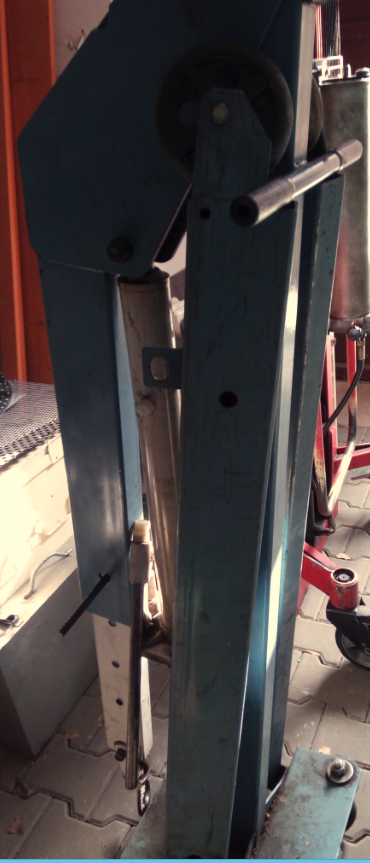 Kontaktní údaje pro informace k nabízenému majetku:v technických záležitostech:  Bc. Josef Mikulčík, tel.: 774 405 614; ostatní informace: Anna Polášková, tel.: 774 405 609